АДМИНИСТРАЦИЯ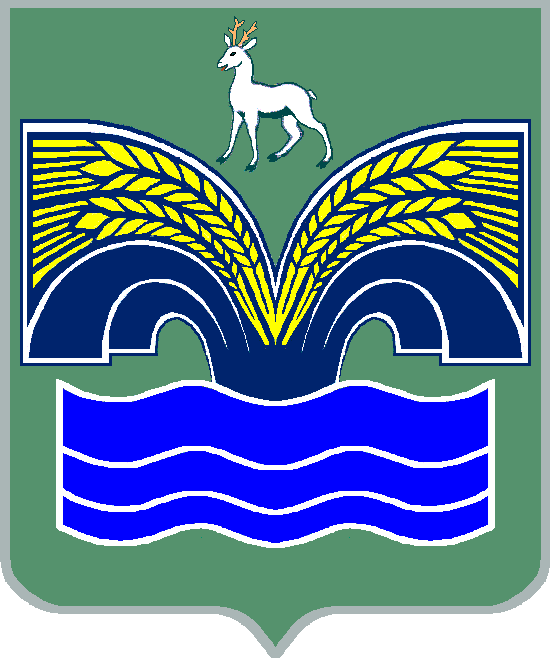 СЕЛЬСКОГО ПОСЕЛЕНИЯ СТАРАЯ БИНАРАДКАМУНИЦИПАЛЬНОГО РАЙОНА КРАСНОЯРСКИЙСАМАРСКОЙ ОБЛАСТИПОСТАНОВЛЕНИЕот 16 февраля 2023 года № 17     О внесении изменений в Постановление сельского поселения Старая Бинарадка муниципального района Красноярский Самарской области от 20.07.2021 №100 «Об утверждении Порядка оценки налоговых расходов сельского  поселения  Старая Бинарадка муниципального района Красноярский Самарской области»       В соответствии с пунктом 2 статьи 174.3 Бюджетного кодекса Российской Федерации, Постановлением Правительства Российской Федерации от 22.06.2019 № 796 «Об общих требованиях к оценке налоговых расходов субъектов Российской Федерации и муниципальных образований», Федеральным законом от 06.10.2003 № 131-ФЗ «Об общих принципах организации местного самоуправления в Российской Федерации»,  Постановлением правительства Российской Федерации от 15.06.2022 №1081 «О внесении изменений в общие требования к оценке налоговых расходов субъектов Российской Федерации и муниципальных образований» ПОСТАНОВЛЯЕТ:       1. Внести в Постановление сельского поселения Старая Бинарадка муниципального района Красноярский Самарской области от 20.07.2021 №100 «Об утверждении Порядка оценки налоговых расходов сельского  поселения  Старая Бинарадка муниципального района Красноярский Самарской области» следующие изменения:       1.1. Исключить слова «структурных элементов муниципальных программ»;       1.2. Раздел 3 Порядка изложить в следующей редакции: критериями целесообразности налоговых расходов муниципального образования являются: «востребованность плательщиками предоставленных льгот, которая характеризуется соотношением численности плательщиков, воспользовавшихся правом на льготы, и численности плательщиков, обладающих потенциальным правом на применение льготы, или общей численности плательщиков, за 5-летний период».      2. Опубликовать настоящее постановление в газете «Красноярский вестник» и разместить на официальном сайте Администрации муниципального района Красноярский Самарской области в сети Интернет. 3. Настоящее постановление вступает в силу со дня его официального опубликования.Глава  сельского поселения Старая Бинарадка 	 	                                муниципального района КрасноярскийСамарской области                                                           О.Ю. Худяков